PÉRIMÈTRES ET AIRES Tout le cours en vidéo sur les périmètres (Rappels) : https://youtu.be/3hn4VCXzYLw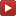  Tout le cours en vidéo sur les aires : https://youtu.be/ThZd29ZU6zA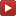 Partie 1 : Périmètres Définition : Le périmètre d’une figure est la longueur que l’on parcourt lorsqu’on fait le tour de la figure.Méthode : Calculer le périmètre d’une figure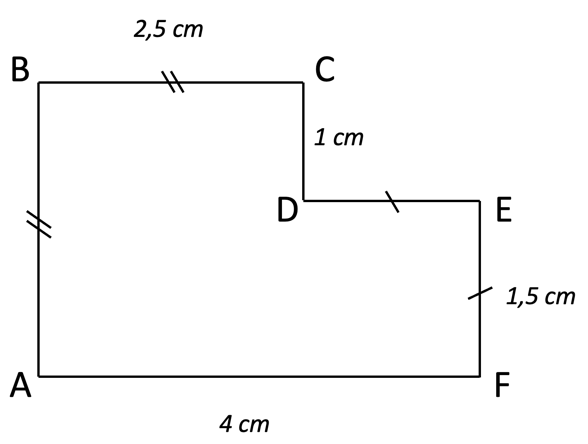  Vidéo https://youtu.be/w7n638xdT6ECalculer le périmètre de la figure :CorrectionPropriétés :       RECTANGLE		        CARRÉ	   		LOSANGE	      		CERCLE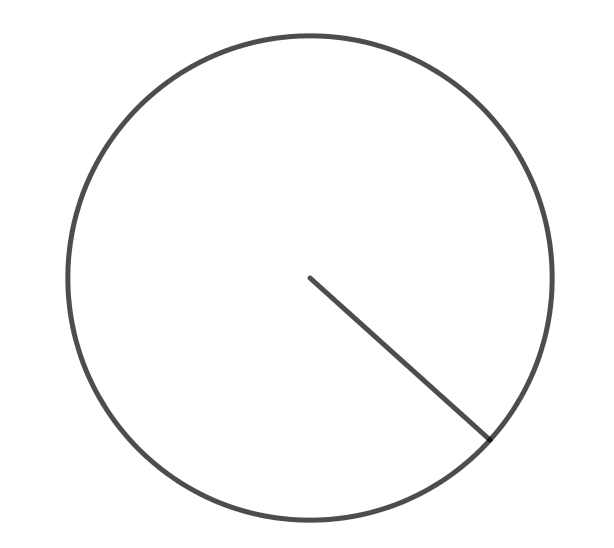 Périmètre =	   	   Périmètre =             Périmètre =  	                 Périmètre = Exemples :        		        	   			      		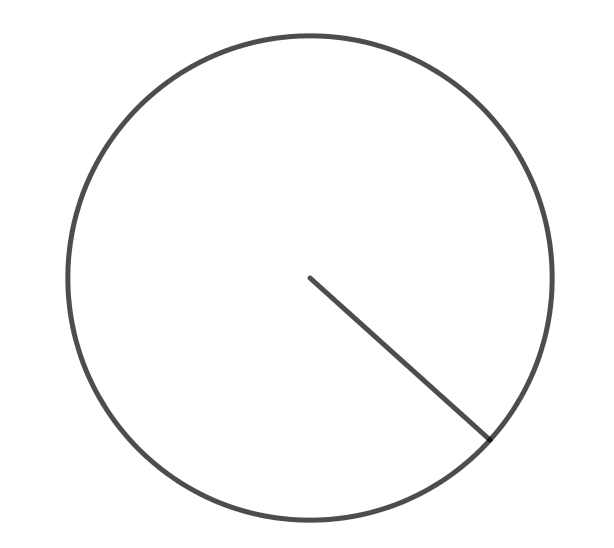  Vidéo https://youtu.be/wm0pfj3U3LIPartie 2 : Unités d’airesExemples :	    1cm2   = aire d’un carré de côté de longueur 1 cm1 cm2 est l’aire d’un carré de côté 1 cm. 1 km2 est l’aire d’un carré de côté 1 km. 4 cm2 est l’aire de 4 carrés de côté 1 cm. Méthode : Convertir les unités d’aire Vidéo https://youtu.be/qkDy6lguF80Convertir : 	a) en        b)  en       c)  en        d)  en CorrectionOn peut utiliser un tableau de conversion à double colonne (unités d’aire) :a) 1 cm2 = 100 mm2b) 3,4  = 34 000  c) 81,3  = 813 000  d) 6,21  = 0,0621  Partie 3 : Aire du rectangle, du carré et du triangle rectangle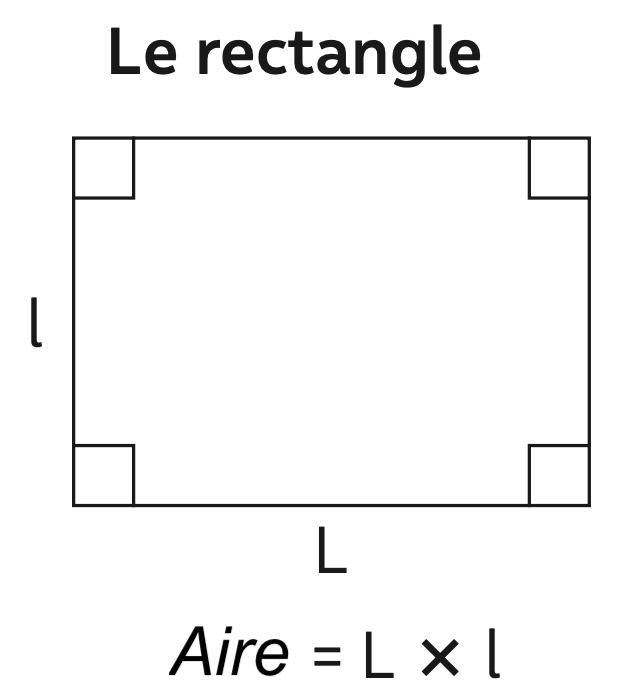 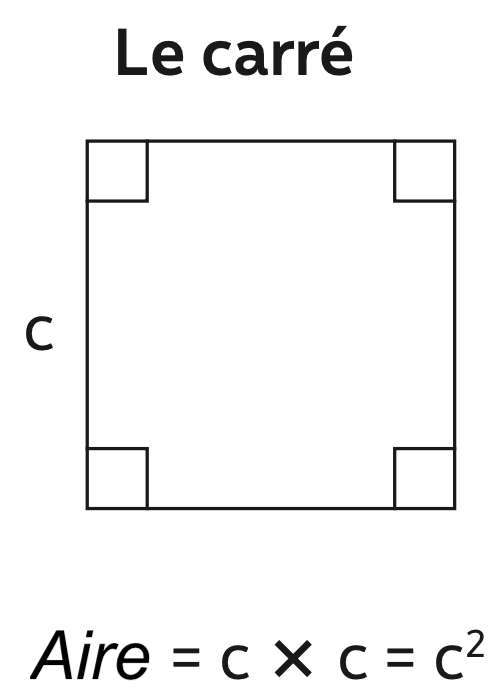 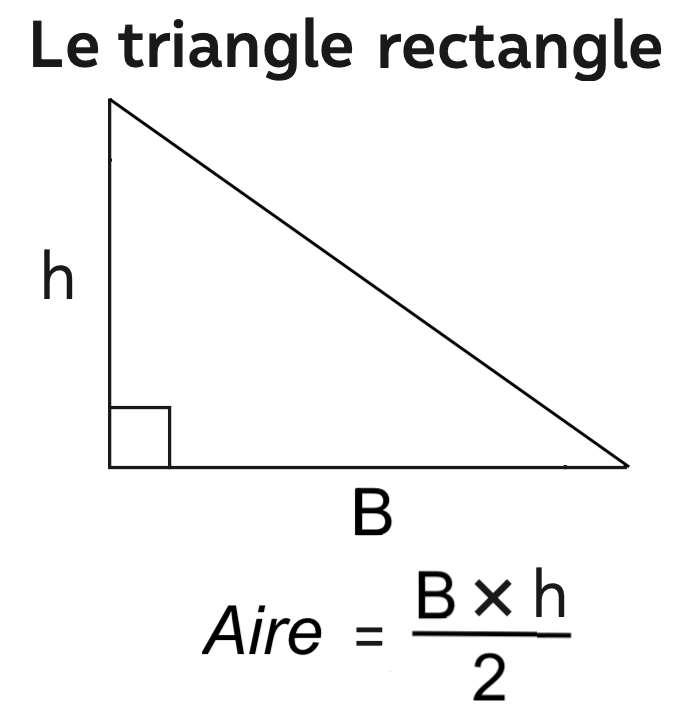 Méthode : Calculer l’aire d’une figure  Vidéo https://youtu.be/bMSrZjOBwcACalculer l’aire de la figure.Correction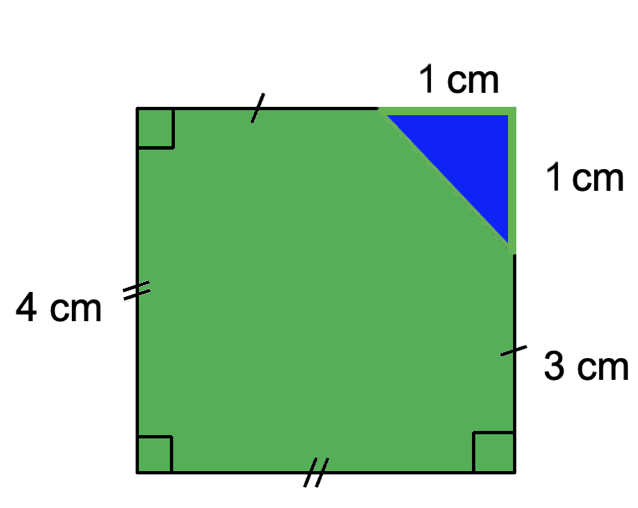 ● Le carré a des côtés de longueur 4 cm.Aire du carré = c2 = 42 = 16 cm2● Le triangle rectangle a une base de 1 cm et une hauteur de 1 cm.Aire du triangle rectangle =  =  = 0,5 cm2Aire de la figure = 16 – 0,5 = 15,5 cm2Partie 4 : Aire du disqueLe disqueAire = ()Archimède (-287, -212) fut certainement le plus grand savant et mathématicien de tous les temps.Nous le connaissons d'abord pour avoir donné une approximation très précise (3,14185) du nombre Pi.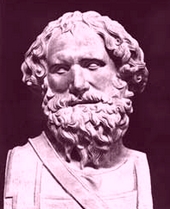 Il s’est illustré lors des batailles de Syracuse en inventant des machines de guerre (le levier, la catapulte, le miroir convexe, la poulie, …) Citons d’Archimède : « Donne-moi un point d’appui et je soulèverai le monde »Syracuse tient 2 ans contre le siège du général romain Marcellus. Lorsque les romains réussiront à prendre la ville, Archimède sera épargné par Marcellus.Une légende raconte la mort tragique d'Archimède. Le savant traçant des figures sur le sol, fut troublé par un soldat romain : "Tu déranges mes cercles". Celui-ci, vexé, tua Archimède d'un coup d'épée.Méthode : Calculer l’aire d’un disque Vidéo https://youtu.be/y-PV5LNmqsM Vidéo https://youtu.be/BfOFFFCm5n41) Calculer l’aire d’un disque de rayon 4 cm.2) Calculer l’aire d’un demi-disque de diamètre 3 cm. Correction1)  du disque  2) Rayon du demi-disque = Activité de groupe : Calcule mon airehttp://www.maths-et-tiques.fr/telech/mon_aire.pdf️ Ne pas confondre la formule de l’aire du disque avec celle de la longueur du cercle.Le cercle Longueur du cercle =  () On dit aussi « circonférence »Partie 5 : Aire du parallélogramme et du triangleParallélogramme								Aire du parallélogramme ABCD 				    			                = Aire du rectangle ABKH								   = AB  AH								   = DC  AH										   = Base  HauteurLe parallélogrammeAire = B  hMéthode : Calculer l’aire d’un parallélogramme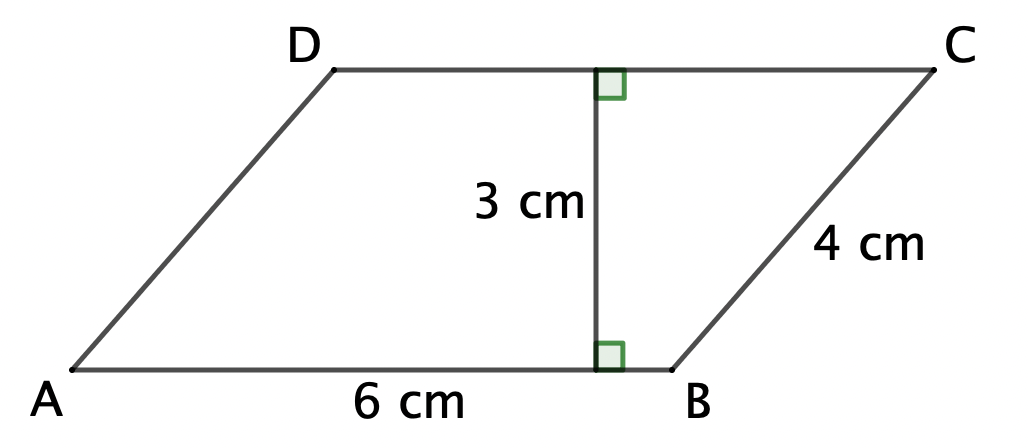  Vidéo https://youtu.be/BTLoR9iZXnMCalculer l’aire du parallélogramme ABCD.CorrectionAire du parallélogramme = B  h   			      = 6  3			      = 18 cm2Triangle						Aire du triangle = Aire du parallélogramme : 2                 						                = Base  hauteur : 2Le triangleAire = B  h : 2Méthode : Calculer l’aire d’une figure	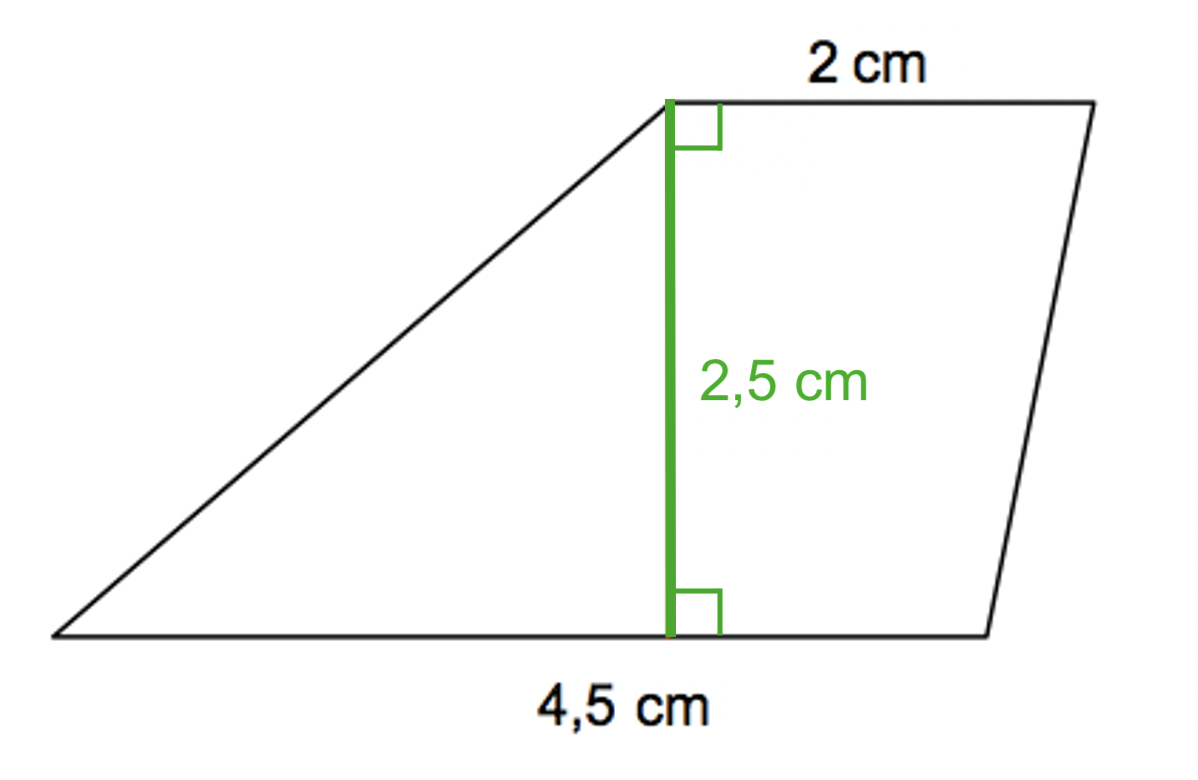  Vidéo https://youtu.be/vof06TmPcQkCalculer l’aire de la figure.CorrectionLa figure est un trapèze. On ne connaît pas la formule qui permet de calculer l’aire d’un trapèze. On partage donc la figure en « morceaux » de figures dont on connaît les formules d’aire.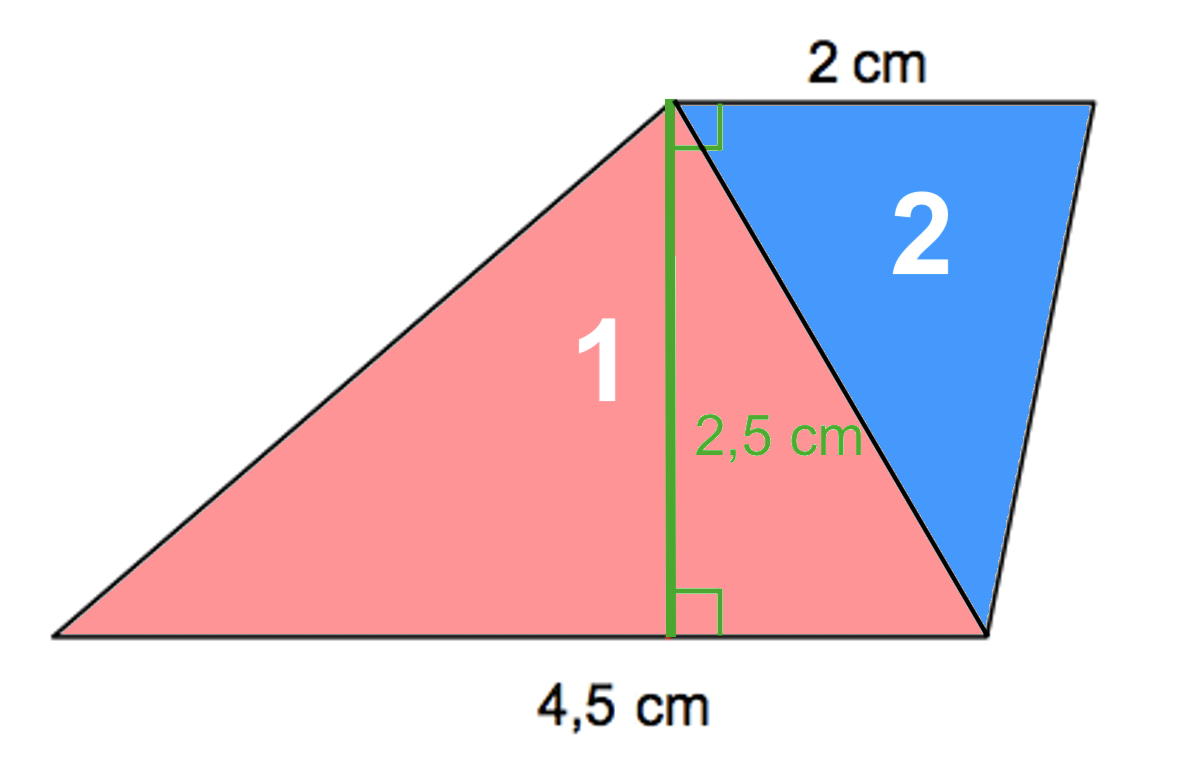 On a partagé ici la figure en deux triangles.● Aire du triangle 1 : = b  h : 2 = 4,5  2,5 : 2 = 5,625 cm2● Aire du triangle 2 : = b  h : 2 = 2  2,5 : 2 = 2,5 cm2Aire de la figure complète :  =  = 5,625 + 2,5 = 8,125 cm2.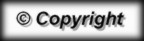 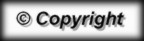 ou ou ou ou 100ou ou ou ou 3 ,4000ou ou ou ou 81 ,3000ou ou ou ou 0 ,06 ,21